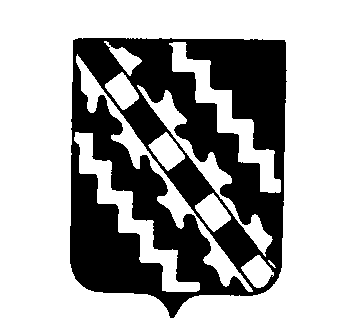 Российская Федерация Новгородская областьАДМИНИСТРАЦИЯ МАЛОВИШЕРСКОГО МУНИЦИПАЛЬНОГО РАЙОНАП О С Т А Н О В Л Е Н И Е(в ред. Постановления Администрации Маловишерского муниципального района от 16.05.2013 №266)г. Малая ВишераВ соответствии с частью 4 статьи 275 Трудового кодекса Российской Федерации и статьей 8 Федерального закона от 25 декабря 2008 года № 273-ФЗ «О противодействии коррупции», Указом Президента Российской Федерации от 02 апреля 2013 года № 309 «О мерах по реализации отдельных положений Федерального закона «О противодействии коррупции», Указом Президента Российской Федерации от 23 июня 2014 года № 460 «Об утверждении формы справки о доходах, расходах, об имуществе и обязательствах имущественного характера и внесении изменений в некоторые акты Президента Российской Федерации»(в ред. Постановлений Администрации Маловишерского муниципального района от 16.05.2013 №266, от 10.03.2015 №153)ПОСТАНОВЛЯЮ:1. Утвердить прилагаемое Положение о представлении лицом, поступающим на должность руководителя муниципального учреждения, а также руководителем муниципального учреждения сведений о доходах, об имуществе и обязательствах имущественного характера.2. Руководители муниципальных учреждений представляют сведения о своих доходах, об имуществе и обязательствах имущественного характера, а также о доходах, об имуществе и обязательствах имущественного характера своих супруги (супруга) и несовершеннолетних детей начиная с доходов за 2012 год.3. Опубликовать постановление в бюллетене «Возрождение».Первый заместительГлавы администрации А.Ю. ЗайцевПОЛОЖЕНИЕ о представлении лицом, поступающим на должность руководителя муниципального учреждения, а также руководителем муниципального учреждения сведений о доходах, об имуществе и обязательствах имущественного характера(в ред. Постановления Администрации Маловишерского муниципального района от 16.05.2013 № 266, от 10.03.2015 № 153, от 29.02.2016 № 155, от 13.12.2018 № 1322)1. Положением о представлении лицом, поступающим на должность руководителя муниципального учреждения, а также руководителем муниципального учреждения сведений о доходах, об имуществе и обязательствах имущественного характера (далее - Положение) определяется порядок представления лицом, поступающим на должность руководителя муниципального учреждения, и руководителем муниципального учреждения сведений о своих доходах, об имуществе и обязательствах имущественного характера, а также о доходах, об имуществе и обязательствах имущественного характера своих супруга (супруги) и несовершеннолетних детей (далее - сведения о доходах, об имуществе и обязательствах имущественного характера).2. Лицо, поступающее на должность руководителя муниципального учреждения, а также руководитель муниципального учреждения обязаны представлять сведения о доходах, об имуществе и обязательствах имущественного характера в письменной форме.Сведения о доходах, об имуществе и обязательствах имущественного характера предоставляются: лицом, поступающим на должность руководителя муниципального учреждения, руководителем муниципального учреждения, функции и полномочия учредителя в отношении которого осуществляет Администрация муниципального района – в кадровую службу Администрации муниципального района;лицом, поступающим на должность руководителя муниципального учреждения, руководителем муниципального учреждения, функции и полномочия учредителя в отношении которого осуществляет отраслевой орган Администрации муниципального района – в отраслевой орган Администрации муниципального района, являющийся учредителем муниципального учреждения.(в ред. Постановления Администрации Маловишерского муниципального района от 29.02.2016 №155)3. Сведения о доходах, об имуществе и обязательствах имущественного характера представляются:а) лицом, поступающим на должность руководителя муниципального учреждения - при подаче документов, необходимых для поступления на должность руководителя муниципального учреждения;б) руководителем муниципального учреждения - ежегодно, не позднее 30 апреля года, следующего за отчетным.4. Лицо, поступающее на должность руководителя муниципального учреждения представляет:а) сведения о своих доходах, полученных от всех источников (включая доходы по прежнему месту работы или месту замещения выборной должности, пенсии, пособия, иные выплаты) за календарный год, предшествующий году подачи документов для поступления на должность руководителя муниципального учреждения, а также сведения об имуществе, принадлежащем ему на праве собственности, и о своих обязательствах имущественного характера по состоянию на первое число месяца, предшествующего месяцу подачи документов для поступления на должность руководителя муниципального учреждения (на отчетную дату) по форме, утвержденной Указом Президента Российской Федерации от 23 июня 2014 года № 460 «Об утверждении формы справки о доходах, расходах, об имуществе и обязательствах имущественного характера и внесении изменений в некоторые акты Президента Российской Федерации» (далее - Указ);(в ред. Постановления Администрации Маловишерского муниципального района от 10.03.2015 №153)б) сведения о доходах супруги (супруга) и несовершеннолетних детей, полученных от всех источников (включая заработную плату, пенсии, пособия, иные выплаты) за календарный год, предшествующий году подачи лицом документов для поступления на должность руководителя муниципального учреждения, а также сведения об имуществе, принадлежащем им на праве собственности, и об их обязательствах имущественного характера по состоянию на первое число для поступления на должность руководителя муниципального учреждения (на отчетную дату) по форме, утвержденной Указом.(в ред. Постановления Администрации Маловишерского муниципального района от 10.03.2015 №153)5. Руководитель муниципального учреждения представляет:а) сведения о своих доходах, полученных за отчетный период (с 1 января по 31 декабря) от всех источников (включая заработную плату, пенсии, пособия, иные выплаты), а также сведения об имуществе и обязательствах имущественного характера по состоянию на конец отчетного периода по форме, утвержденной Указом;(в ред. Постановления Администрации Маловишерского муниципального района от 10.03.2015 №153)б) сведения о доходах супруги (супруга) и несовершеннолетних детей, полученных за отчетный период (с 1 января по 31 декабря) от всех источников (включая заработную плату, пенсии, пособия, иные выплаты), а также сведения об их имуществе и обязательствах имущественного характера по состоянию на конец отчетного периода по форме, утвержденной Указом.(в ред. Постановления Администрации Маловишерского муниципального района от 10.03.2015 №153)5.1. Сведения о доходах, об имуществе и обязательствах имущественного характера, указанные в пунктах 4 и 5 настоящего Положения, включают в себя в том числе сведения:а) о счетах (вкладах) и наличных денежных средствах в иностранных банках, расположенных за пределами территории Российской Федерации;б) о государственных ценных бумагах иностранных государств, облигациях и акциях иных иностранных эмитентов;в) о недвижимом имуществе, находящемся за пределами территории Российской Федерации;г) об обязательствах имущественного характера за пределами территории Российской Федерации.(в ред. Постановления Администрации Маловишерского муниципального района от 16.05.2013 №266)5.2. Сведения о доходах, об имуществе и обязательствах имущественного характера, указанные в пунктах 4 и 5 настоящего Положения, представляются с использованием специального программного обеспечения «Справки БК», размещенного на официальном сайте федеральной государственной информационной системы «Единая информационная система управления кадровым составом государственной гражданской службы Российской Федерации» в информационно-телекоммуникационной сети «Интернет».(в ред. Постановления Администрации Маловишерского муниципального района от 13.12.2018 №1322)6. В случае если лицо, поступающее на должность руководителя муниципального учреждения, руководитель муниципального учреждения обнаружили, что в представленных ими сведениях о доходах, об имуществе и обязательствах имущественного характера не отражены или не полностью отражены какие-либо сведения либо имеются ошибки, они вправе представить уточненные сведения.Руководитель муниципального учреждения может представить уточненные сведения в течение одного месяца после окончания срока, предусмотренного подпунктом «б» пункта 3 Положения.Лицо, поступающее на должность руководителя муниципального учреждения, может представить уточненные сведения в течение одного месяца со дня представления сведений в соответствии с подпунктом 4 Положения.Такие уточненные сведения не считаются представленными с нарушением срока.(в ред. Постановления Администрации Маловишерского муниципального района от 10.03.2015 №153)7. В случае непредставления по объективным причинам руководителем муниципального учреждения сведений о доходах, об имуществе и обязательствах имущественного характера супруги (супруга) и несовершеннолетних детей данный факт подлежит рассмотрению комиссией, образуемой учредителем муниципального учреждения для рассмотрения конкретного факта непредставления руководителем муниципального учреждения сведений о доходах, об имуществе и обязательствах имущественного характера супруги (супруга) и несовершеннолетних детей и определения степени объективности причины непредставления указанных сведений.8. Проверка достоверности и полноты сведений о доходах, об имуществе и обязательствах имущественного характера, представленных лицом, поступающим на должность руководителя муниципального учреждения, а также руководителем муниципального учреждения, осуществляется в порядке, установленном нормативным правовым актом Администрации муниципального района.9. Сведения о доходах, об имуществе и обязательствах имущественного характера, представленные руководителем муниципального учреждения, размещаются на официальном сайте Администрации муниципального района  в информационно-телекоммуникационной сети «Интернет» и предоставляются общероссийским и региональным средствам массовой информации для опубликования по их запросам в порядке, установленном нормативным правовым актом Администрации муниципального района. (в ред. Постановления Администрации Маловишерского муниципального района от 29.02.2016 №155)10. Сведения о доходах, об имуществе и обязательствах имущественного характера, представляемые лицом, поступающим на должность руководителя муниципального учреждения, а также руководителем муниципального учреждения в соответствии с Положением, 
являются сведениями конфиденциального характера, если федеральным законодательством они не отнесены к сведениям, составляющим государственную тайну.11. Руководитель Администрации муниципального района, руководитель отраслевого органа Администрации муниципального района, осуществляющие функции и полномочия  учредителя, и работники, в должностные обязанности которых входит работа со сведениями о доходах, об имуществе и обязательствах имущественного характера, виновные в их разглашении или использовании в целях, не предусмотренных законодательством Российской Федерации, несут ответственность в соответствии с законодательством Российской Федерации.(в ред. Постановления Администрации Маловишерского муниципального района от 29.02.2016 №155)12. Сведения о доходах, об имуществе и обязательствах имущественного характера, представляемые в соответствии с настоящим Положением лицом, поступающим на должность руководителя муниципального учреждения, а также представляемые руководителем муниципального учреждения ежегодно, и информация о результатах проверки достоверности и полноты этих сведений хранятся:в кадровой службе Администрации муниципального района, осуществляющей функции и полномочия учредителя муниципального учреждения; в отраслевом органе Администрации муниципального района, осуществляющем функции и полномочия учредителя муниципального учреждения.(в ред. Постановления Администрации Маловишерского муниципального района от 29.02.2016 №155)В случае, если гражданин представивший сведения о своих доходах, об имуществе и обязательствах имущественного характера не был принят на работу на должность руководителя муниципального учреждения эти сведения возвращаются ему по его письменному заявлению вместе с другими документами либо подлежат уничтожению.13. Непредставление или представление заведомо недостоверных или неполных сведений о доходах, об имуществе и обязательствах имущественного характера лицом, поступающим на должность руководителя муниципального учреждения, а также руководителем муниципального учреждения влечет за собой последствия, предусмотренные частями 8 и 9 статьи 8 Федерального закона от 25 декабря 2008 года № 273-ФЗ «О противодействии коррупции».________________________________СПРАВКАо доходах, об имуществе и обязательствах  имущественного характера лица, поступающего на должность руководителя муниципального учрежденияУтратила силу - Постановление Администрации Маловишерского муниципального района от 10.03.2015 №153.СПРАВКАо доходах, об имуществе и обязательствах имущественногохарактера супруги (супруга) и несовершеннолетних детейлица, поступающего на должность руководителя муниципального учреждения1Утратила силу - Постановление Администрации Маловишерского муниципального района от 10.03.2015 №153.СПРАВКАо доходах, об имуществе и обязательствах имущественногохарактера руководителя муниципального учрежденияУтратила силу - Постановление Администрации Маловишерского муниципального района от 10.03.2015 №153.СПРАВКАо доходах, об имуществе и обязательствах имущественного характера супруги (супруга) и несовершеннолетних детей руководителя муниципального учреждения1Утратила силу - Постановление Администрации Маловишерского муниципального района от 10.03.2015 №153.от 15.02.2013№74Об утверждении Положения о представлении лицом, поступающим на должность руководителя муниципального учреждения, а также руководителем муниципального учреждения сведений о доходах, об имуществе и обязательствах имущественного характераУтвержденопостановлением Администрации муниципального районаот 15.02.2013 № 74Приложение 1к Положению о представлении лицом, поступающим на должность руководителя муниципального учреждения, а также руководителем муниципального учреждения сведений о доходах, об имуществе и обязательствах имущественного характераПриложение 2к Положению о представлении лицом, поступающим на должность руководителя муниципального учреждения, а также руководителем муниципального учреждения сведений о доходах, об имуществе и обязательствах имущественного характераПриложение 3к Положению о представлении лицом, поступающим на должность руководителя муниципального учреждения, а также руководителем муниципального учреждения сведений о доходах, об имуществе и обязательствах имущественного характераПриложение 4к Положению о представлении лицом, поступающим на должность руководителя муниципального учреждения, а также руководителем муниципального учреждения сведений о доходах, об имуществе и обязательствах имущественного характера